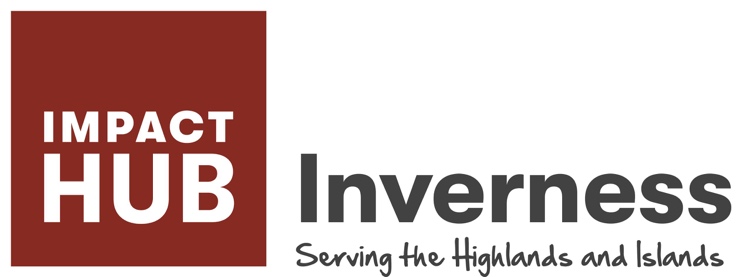 Membership FormPlease note, this information is for internal use only. Please complete and return to: inverness@impacthub.netThis information is for Impact Hub Inverness use only. We will never share your information externally unless further consent is given. Please refer to our Privacy Notice for more details.Please tick this box if you would like your business featured on the ‘members’ section of the website.  NameType of membership (Connect, 30, 60, unlimited or corporate)Business Address – for INVOICINGE-mailContact No.Emergency Contact Name and No.Business/Organisation NameHow did you hear about us?Please give us around 10 words that describe what you do – for our members wall!Are you happy to be added to the mailing list for our monthly newsletter and information on future events?Do you want to be in the Facebook group for members (private group)?Would you like to join the collaboration group? (monthly meet ups to discuss potential collaboration work opportunities)